 Об утверждении прогноза социально-экономическогоразвития Жемчужинского сельского поселения Нижнегорского района Республики Крым на 2020 год и плановый период 2021 и 2022 годов В соответствии со статьями 173,174,184.2 Бюджетного кодекса Российской Федерации, статьей 14 Федерального закона Российской Федерации от 06.10.2003 г. № 131-ФЗ « Об общих принципах организации местного самоуправления в Российской Федерации», Уставом  муниципального образования Жемчужинское сельское поселение Нижнегорского района Республики Крым, Положением  о бюджетном процессе в муниципального образовании Жемчужинское сельское поселение Нижнегорского района Республики Крым1.Утвердить прогноз социально-экономического развития Жемчужинского сельского поселения Нижнегорского района Республики Крым на 2020 год и плановый период 2021 и 2022 годов, согласно приложению.2. Одновременно с проектом бюджета Жемчужинского сельского поселения Нижнегорского района Республики Крым на 2020 год и плановый период 2021 и 2022годов  представить  комиссии Жемчужинского сельского совета Нижнегорского района Республики Крым по бюджетно-финансовым и экономическим вопросам.3.Контоль за исполнением настоящего распоряжения оставляю за собой.Председатель Жемчужинского сельского совета-глава администрации  Жемчужинского сельского поселения					О.Ю.БольшуноваПриложение к  распоряжению администрации Жемчужинского сельского поселения Нижнегорского района  Республики Крымот 12 ноября 2019 года № 70-ППрогноз социально-экономического развития на 2020 годи плановый период 2021 и 2022 годов.Прогноз социально-экономического развития Жемчужинского сельского поселения Нижнегорского района Республики Крым разработан на основе данных социально – экономического развития территории за последний отчетный период, ожидаемых результатов развития экономики и социальной сферы в текущем году и предшествует составлению проекта бюджета Жемчужинского сельского поселения Нижнегорского района Республики Крым на 2020 год и плановый период 2021 и 2022 годов (ст. 173 БК).Основной целью социально – экономического развития Жемчужинского сельского поселения Нижнегорского района Республики Крым является улучшение качества жизни населения и его здоровья, развитие малого и среднего бизнеса, развитие сельского хозяйства, формирования достойных условий жизни на селе.При составлении прогноза социально – экономического развития Жемчужинского сельского поселения Нижнегорского района Республики Крым использованы:- учетные данные администрации Жемчужинского сельского поселения Нижнегорского района Республики Крым;- данные государственной и ведомственной статистики;- другая информация, предоставляемая в установленном законодательством порядке органами государственной власти и местного самоуправления, а также организациями, действующими на территории поселения.В качестве основных приоритетов социально-экономического развития поселения на среднесрочную перспективу определены следующие направления:- создание благоприятного и предпринимательского климата, формирование инфраструктуры поддержки предпринимательства;- создание условий для развития сферы услуг: здравоохранения, образования, физической культуры, спорта и туризма;- формирование благоприятного социального климата для деятельности и здорового образа жизни населения.ОСНОВНЫЕ ПОКАЗАТЕЛИОбщая площадь земель муниципального образования Жемчужинское сельское поселение Нижнегорского района Республики Крым 2784 га.В состав поселения входя три населенных пункта: с.Жемчужина, с.Пены, с.Приречное. Административный центр –село Жемчужина.Численность населения Жемчужинского сельского поселения Нижнегорского района Республики Крым по данным статистики на 01.01.2019 года составляет 1 746 человек.На территории Жемчужинского сельского поселения Нижнегорского района Республики Крым   находится 1 общеобразовательное учреждение МБОУ «Жемчужинская СОШ ДС». Школа рассчитана на 600 мест. В настоящее время в ней занимается 168 учеников. Трудоустроено в школе 41 человек. В школе открыта группа детского сада, которую посещает 22 ребенка. В с.Жемчужина ведется строительство детского сада на 100 мест. Открытие планируется на декабрь 2019 года.Работает  Отделение почты (число работающих - 5 человек), Медицинским обслуживанием населения занимаются работники ФАП с. Жемчужина, ФАП с.Пены, ФАП с.Приречное, которые одновременно могут принять 60 человек.На территории сельского поселения осуществляют свою деятельность учреждения культуры и библиотеки: МКУК Жемчужинский СДК, МКУК Пеновский клуб, МКУК Приреченский клуб, Жемчужинская библиотека-филиал № 7,Пеновская библиотека-филиал № 16,Приреченская библиотека –филиал № 41.На территории поселения находится 13 торговых точек, обеспечивающих население промышленными и продовольственными товарами. В 2019 году 273 человек пользуются льготами по оплате жилья и коммунальных услуг. 56 человек пользуются   социальными услугами, оказываемые организациями, осуществляющими социальное обслуживание на дому.В Жемчужинском сельском поселении Нижнегорского района Республики Крым сформированы и осуществляют деятельность в соответствии с Уставом следующие органы местного самоуправления: Жемчужинский сельский совет Нижнегорского района Республики Крым, состоящий из 8 депутатов и Администрация Жемчужинского сельского поселения Нижнегорского района Республики Крым	В Администрации Жемчужинского сельского поселения Нижнегорского района Республики Крым работают 4 муниципальных служащих, из них от 30 до 55 лет – 2 человека, 3 муниципальных служащих имеют высшее профессиональное образование, 1 человек – среднее профессиональное образование.Социально-экономическое развитие любого поселения в основном зависит от работы промышленных предприятий и предпринимательской деятельности на территории, а также от состояния социальной инфраструктуры.  Муниципальное образование Жемчужинское сельское поселение Нижнегорского района Республики Крым является   аграрным сектором. Его основная отрасль – сельское хозяйство, которое является ведущей, основополагающей сферой экономики поселения. В связи с этим, основное внимание в направлении социально-экономического развития Жемчужинского сельского поселения Нижнегорского района уделяется именно развитию сельского хозяйства. Крупным сельскохозяйственным предприятием на территории муниципального образования  Жемчужинское сельское поселение Нижнегорского района Республики Крым является АО «Победа». Оно же является главным налогоплательщиком.Основной деятельностью предприятия является выращивание плодово-ягодных культур      (семечковые и косточковые), а так же  предприятие  занимается возделыванием зерновых культур.В сопоставление с возрастной структурой Жемчужинского сельского поселения Нижнегорского района Республики Крым на данном предприятии трудоустроена на постоянной основе большая часть трудоспособного населения муниципального образования. Так же привлекается население на сезонные работы (уборка семечковых и косточковых культур)АО «Победа» постоянно наращивает свой производственный потенциал: проводят закладку новых яблоневых садов, приобретают новую технику и транспорт, переоснащают имеющейся для качественной работы как в саду, так и в поле.Развитие АО «Победа» играет основополагающую роль в развитии  муниципального образования Жемчужинское сельское  поселение Нижнегорского района Республики Крым. Это связано с тем, что основная доходная база бюджета Жемчужинского сельского поселения Нижнегорского района Республики Крым напрямую связана с эффективностью деятельности предприятия. Показатели по налогу на доходы физических лиц напрямую связаны с успешной деятельностью предприятия.Основным бюджет образующим налогом является налог на доходы физических лиц.    Экономические перспективы развития (Варианты развития):1.Содействие развитию малого и среднего бизнеса и вовлечение его как потенциального инвестора для выполнения социальных проектов реконструкции объектов образования, культуры и спорта.2.Привлечение средств на проекты значимые для развития поселения и организации новых рабочих мест:- развитие сферы услуг, в том числе строительство и реконструкция жилья;- предоставление парикмахерских услуг, косметический кабинет, массажный кабинет;- ремонт и пошив одежды, ремонт обуви;- услуги электрика;- ремонт и сервисное обслуживание автомобилей.Социальные перспективы развития (Варианты развития):Развитие социальной инфраструктуры, образования, здравоохранения, культуры, физкультуры и спорта:- участие в отраслевых районных, республиканских программах, Российских и Международных грантах по развитию и укреплению данных отраслей;- содействие предпринимательской инициативы по развитию данных направлений и всяческое ее поощрение.2. Привлечение средств из республиканского и федерального бюджетов на укрепление жилищно-коммунальной сферы:-    по «Программе ветхое жилье» для ремонта и строительства жилья;- по программе молодая семья, сельское жилье, жилье для молодых специалистов, ипотечное кредитование для строительства, приобретения жилья гражданами, проживающими на территории поселения.3.Освещение населенных пунктов поселения.4. Привлечение средств из бюджетов различных уровней для благоустройства сел на территории поселения.Стартовый потенциал развития Жемчужинского сельского поселенияПри всей совокупности проблем Жемчужинского сельское поселение имеет ряд ресурсов для социально-экономического развития. Стратегическое обоснованное использование этих ресурсов позволит сельскому поселению укрепиться экономически, добиться повышения уровня жизни населения, повысить инвестиционную привлекательность. Анализ стартовых условий и оценка исходного социально-экономического состояния муниципального образования позволяют выделить следующие его преимущества:- Территория – имеются резервы для трансформации системы расселения населения при организации новых видов производств, либо интеграции и расширении существующих.- природно-ресурсный потенциал:-  наличие земель, комплексной жилищной застройки;- население и его жизненный уровень: - относительно низкая социальная конфликтность населения.Главная цель – создание условий для формирования эффективной экономики, способной обеспечить последовательное повышение уровня жизни населения на основе воспроизводства и модернизации промышленного и аграрного потенциалов, развития социальной сферы и инфраструктуры муниципального образования.Стратегические направления, обеспечивающие достижение главной цели:1.  Сохранение и развитие экономического потенциалаОсновной целью данного направления будет являться задача создания благоприятных условий для развития предпринимательской и инвестиционной деятельности на территории сельского поселения и как следствие увеличение объемов производства товаров, работ, услуг, количества рабочих мест, доходов населения, собственных доходов муниципального образования. Основные задачи, связанные с достижением данной цели:- содействие развитию предприятий малого бизнеса, развитие малых форм хозяйствования;- эффективное использование пустующих территорий, производственных мощностей, пригодных для размещения промышленных предприятий;- повышение эффективности использования муниципальной собственности (продажа и аренда помещений, земельных участков);- развитие сферы услуг.2. Развитие социальной сферыОсновная цель данного направления – формирование на территории сельского поселения благоприятного социального климата для деятельности и здорового образа жизни населения.Основные задачи, связанные с достижением данной цели:- обеспечение повышения качества образования через обновление форм и методов обучения, внедрения новых педагогических технологий, укрепление материально-технической базы образовательных учреждений; - улучшение здоровья населения путем обеспечения качественной амбулаторной и стационарной медицинской помощью, укрепление материально-технической базы учреждения здравоохранения; - сохранение и развитие культурно - досуговых учреждений, повышение качества их деятельности; - сохранение существующего культурно-исторического наследия; - социальное становление, культурное, духовное и физическое развитие молодежи; - развитие территориального общественного самоуправления, повышение его активности.3.Улучшение среды проживанияОсновные задачи, связанные с достижением данной цели:- благоустройство населенного пункта;- улучшение экологической ситуации.  Ресурсное обеспечениеВнебюджетные источники финансирования будут привлекаться по соглашению сторон.Объем финансирования за счет бюджетных средств будет ежегодно уточняться в соответствии с возможностями соответствующих бюджетов.Существует прямая взаимосвязь между уровнем финансирования и результатами реализации Плана, которая определяется стабильностью и полнотой финансирования.Механизм реализацииСоциально-экономическое развитие любого поселения в основном зависит от работы промышленных предприятий и предпринимательской деятельности на территории, а также от состояния социальной инфраструктуры.  Муниципальное образование Жемчужинское сельское поселение Нижнегорского района Республики Крым является   аграрным сектором. Его основная отрасль – сельское хозяйство, которое является ведущей отраслью, основополагающей сферой экономики поселения. В связи с этим, основное внимание в направлении социально-экономического развития Жемчужинского сельского поселения Нижнегорского района уделяется именно развитию сельского хозяйства. 2.  Основные направления прогноза социально- экономического развития на 2020 год и плановый период 2021 и 2022 годов.     Основная доля поступлений в доходную часть поселения приходится-на 2020 годна налог на доходы с физ. лиц – 890,0 тыс.руб., земельный налог – 159,0 тыс.руб., единый сельскохозяйственный налог – 100,0тыс.руб;-на 2021 год на налог на доходы с физ. лиц – 935,0 тыс.руб., земельный налог – 165,0тыс.руб., единый сельскохозяйственный налог – 125,0 тыс.руб.;-на 2022 год на налог на доходы с физ. лиц – 985,0 тыс.руб., земельный налог – 171,0 тыс.руб., единый сельскохозяйственный налог – 127,0 тыс.руб.1.   Основными направлениями развития инфраструктуры потребительского рынка являются сельскохозяйственные товаропроизводители, а также  торговля, о чем свидетельствует динамичное развитие торговых сетей.     2.  Будет продолжена целенаправленная работа по развитию и укреплению  инфраструктуры поселения.3. Продолжится осуществление мероприятий по усилению контроля   целевого использованием бюджетных средств, совершенствованию управления муниципальной собственности.4.Будет продолжена работа по благоустройству территории поселения: санитарная вырезка деревьев, покос сорняков, озеленение  территории, дератизационные обработки.5.Совместно с МКУК Жемчужинский СДК, МКУК Пеновский клуб, МКУК Приреченский клуб, Жемчужинская библиотека-филиал № 7, Пеновская библиотека-филиал № 16, Приреченская библиотека –филиал № 41планируется:-проведение спортивно-массовых мероприятий(спортивных праздников к знаменательным датам,Дней молодежи, встречас детьми –инвалидами);- сохранение и развитие культурного наследия поселения (проведение конкурсов поделок, рисунков);- стимулирование народного творчества и развитие культурно – досуговой деятельности (литературные вечера, турниры, викторины, конкурсы);- развитие молодежного самоуправления, привлечения молодежи к участию в процессе социально – экономического развития поселения;- содействие талантливой молодежи.Для дальнейшего социального развития  поселения в 2020 году и плановом периоде 2021 и 2022 годов планируется проведение работы по увеличению доходной части бюджета Жемчужинского сельского поселения (создание базы налогоплательщиков земельного налога с физ. лиц, налога на имущество). Так же планируется оформление правоустанавливающих документов на здания, находящиеся в муниципальной собственности для последующего заключения договоров аренды. Важным моментом в увеличении доходной базы бюджета поселения является завершение работы по выявлению невостребованных земельных паёв и принятии их в муниципальную собственность.	Для управленцев муниципального уровня стало очевидным, что социальная стабильность и экономический рост в сельских поселениях в настоящее время могут быть обеспечены только с помощью продуманной целенаправленной социально-экономической политики. И такая политика может быть разработана и реализована через программы социально-экономического развития поселений. Переход к управлению сельскими поселениями через интересы благосостояния населения, интересы экономической стабильности и безопасности, наполненные, конкретным содержанием позволяет обеспечить социально-экономическое развитие сельских поселений.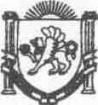 АДМИНИСТРАЦИЯЖЕМЧУЖИНСКОГО СЕЛЬСКОГО ПОСЕЛЕНИЯНИЖНЕГОРСКОГО РАЙОНА РЕСПУБЛИКИ КРЫМРАСПОРЯЖЕНИЕ № 70-Р12 ноября 2019 года